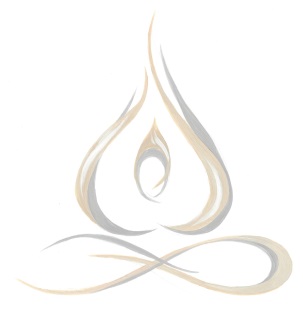 Гомеопатические анкета
Уважаемая пациентка, уважаемый пациент,
заполнения анкеты, может длиться от получаса до часа.
Чтобы получуть точную историю болезни, я прошу вас, заполните эту анкету тщательно и отправить ее мне перед нашей первой встречи. Пожалуйста, ответьте на столько вопросов, сколько возможно, потому, что каждая мелочь может иметь большое значение. Если вы не хотите, ответить в письменной форме на какойто момент можно выделить проблему и поделиться еи со мной в устной форме. Важно, чтобы вы подумали над всеми вопросами.

Гомеопатия является целостным и щадящим методом лечения, в котором пациенты в целом на переднем плане. Гомеопат пытается найти лекарство, симптомы и личность пациента яркие признаки болезни. Так что это не достаточно дать заболевания имя, важно знать точную природу пациента, его особенности и историю. Только эта информация может привести прямо к гомеопатическому Средству.

В ходе беседы, вы можете сказать все, что вас беспокоет. Вопросы, на которые вы не хотите отвечать, можете оставить без ответа, но, знаите что такие личные вещи очень полезны в гомеопатии для нахождения средств. Даже, казалось бы, незначительная, даже не с основной жалобой, связанной симптом или жалобы, могут иметь решающее значение для выбора гомеопатического средства.

Вся информация будут рассматриваться конфиденциально.

Эта анкета не будет полным, и ни в коем случае не заменяет классическая медицину. Она должена просто помочь, как можно не забыть любую область. Если есть жалобы, о которых не были упомянута в анкете, я прошу вас объяснить мне именно это. Вы также можете использовать обратную сторону. 



На все вопросы, я буду отвечать на лучших в своем знаний и убеждений





……………………………………………………………………………………………………
место/ дата, 							подписьФамилия, имя:								фотография 
Адрес:
Телефон: 				Мобильный телефон:
Профессия:
Дата рождения:
рост:
Вес:
Электронная почта:
Медицинская Страховка:
Семейное положение:
Как вы узнали обо мне?Медикаменты
Какие лекарства вы в настоящее время принимаете или принимали длительный период времени? гормоны растительние средствагомеопатические средстваSchüssler Salze Основные жалобыКаковы ваши симптомы? Кратко опишите, почему вы пришли ко мне? Как долго вы страдаете этим?
Каковы причины или какие причины вы подозреваете?
Что Вы ожидаете от гомеопатического лечения?Местные симптомыДо того как вы начнети заполнйать таблицу  А (части тела и симптомы), прочитать список Б. Под какими чувствами, болями, состояниям вы страдаете? Перенесите на соответствующие место из списка А.
Иногда вы замечаете нарушения также в определенное время: (список 1-6) или в связи с теплом и охлаждения: (Список C 7-15), иногда связанные с психическими симптомами (Список D). Но есть также отношения как между психическими симптомами и погодой, и многое другое.
Хорошо наблюдаемые симптомы могут иметь большое значение. Например головная боль, Но  когда, либо до изменения погоды, месячных, гнева, это что-то особенное. Чем больше особенностеи присутствует, тем конкретние болезнь из многих подобных выделяется. Это облегчает выбор его лечения.Список АСписок  BВопросы о всяких разных чувств, боли и состояни. Вы можете важное подчеркнуть или использовать в списке А.
Чувства: например, покалывание, Чувствуя горячее, зуд, Чувствуя холодa, мурашки, пулсировка, сердцебиение, чувство напряженности, натянутостьи, онемение или другие чувства, как будто ...
Боль:  например, сверление, трещит, жжение, спазмы, колющие, тупая, пульсирующая, слезотечение, резы, периодическое появление нощю. Какое начала и окончания больи, внезапное или постепенное? Заметное отсутствие боли, когда?

состояние:  слабость, судороги, обмороки, паралич, кровоизлияние, артериального давления, потеря веса или усиления, перегрузки, отек, воспаление, травмы, сотрясения, судороги.Общие симптомыСписок С
Общие вопросы о контекстах: времяни, температура, погода, сна и.т.д.
В какое время дня или ночи, в какое время года, у вас есть трудности жалобы? Всякий раз, когда вы чувствуете, хуже? ... Или лучше? Каковы связ с функциями тела (Список А) ощущениям и больи (список Б) и другим вопросам с списка C и D? Утром? Время?Во второй половине дня? Время?Вечером? Время? Перед полночю? / После полночю? Какое время года?Регулярность?Какая температура вам приятна? Есть люди которие бистро мерзнут, те, кому всегда слишком тепло, другие, которым ни чиво не мишает, и, наоборот, те, кому мешает все. Как это с вами? Пожалуйста, имейте в виду, и вопрос с списках A-D.Всегда слишком теплоЧасто слишком холодноТепло усугубляет? Что?холод ухудшает? Что?Прилив крови? Где?Руки горячие или холодные?ноги горячие или холодныеГоловные уборы улучает или ухучает?Тенденция к простуди?Как погода влияет на ваше состояния? Какая погода для вас хорошо или плохо?ТуманПеред грозой и молниейВо время шторма или грозыСильный ветервлажнaя теплая погодаКак бистро вам нужно подышать свежим воздухом?ЦквознякСнежни воздухизменения погодыМожете ли вы бить долго на солнце?влияния от Луны? Кокое?Как это с повышенной чувствительностью по отношению к зрению, слуху, вкусу, осязанием?Яркий светночная слепотазвукои? Какие?запахи? Какие?Неприятни вкус во рту? Какои?Протезы?амальгам?Влияние холода?Как вы переносите пояс?
воротник
Тесная одежда
Шерсть на коже
Чувствительность кожи к водеотношение для купания на открытом воздухе?отношение для купания в озереу моряКакая позиция, отношение или движение вашего тела у вас возивает трудности или проблемы?Когда вы научилис ходить?Проблемы когда ви долго стоите?Лежите?сидите?Поднимаете?Ехать?морская болезнь?Вы нуждаетесь в движении? / В отдихе?Есть ли односторонние жалобы?Боль начинаетса внезапно или постепенно?Вопросы выделениям тела.тенденция потеть?Где? Когда? Как сильно?
Холодный пот? Теплый пот?Какие части тела?Как сильно кровоточат раны?Как заживают раны?гнои? Какои?Части телаФункции- илиФункциональныйе нарушениечувства
больсостояниеПри каких обстоятельствах?Отношения с времянемПогода, температура, и т.д (Список C)глава
кожа головы
волосы
Цвет волос (натуральный)
облысение
мозгголовокружение
Вид головокружение (вращение, кувыркаясь, тенденция к падению), тошнота, рвота,
затемнять поле зрениялицо
цвет
губычелюстьглаза
цвет
конъюнктива
веки
слезы
Помутнение зренияушы
ушной канал
внутреннее ухо
Звуки
слухнос
обоняние
Носовое дыхание
чихать
ринит
Тип ринита
пазухи носарот
вкус
Запах, слюна
десны
зубы
языкГорло (снаружи, внутри)
небо
гланды
горло
пищевод
гортань
Голос / язык
трахея
щитовидная железа
лимфатический узелгрудь
Затрудненное дыхание
астма
кашель
плевок (какои вид)желудок
аппетит
жажда
отрижка
изжога
вспучивание
тошнота
рвотажелудок
брюшная стенка
печень
желчь
селезенка
поджелудочная железа
кишка
Вздутие живота / Шумыпрямая кишка
диарея
запор
тенезм
лебедка
геморрой
дефекация
(структура / цвет)мочеполовыe органоы
почка
мочеточник
простата
Мочевои пузырмочевого срочности
испражнение
Моча, количество, вид
добавкиПоловые органы
яички
пенис
Влагалище/ выделение, какие?
яичник
матка
Беременностьродыспина
позвоночникосанкаКонечности
костьи
Сухожилия
Суставы
мышцы
Вены / варикозрасширение вен
поясничноноктикожа
Сыпь
Где?
Как?